Name_________________________________Date__________________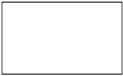 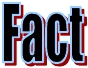 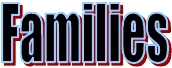 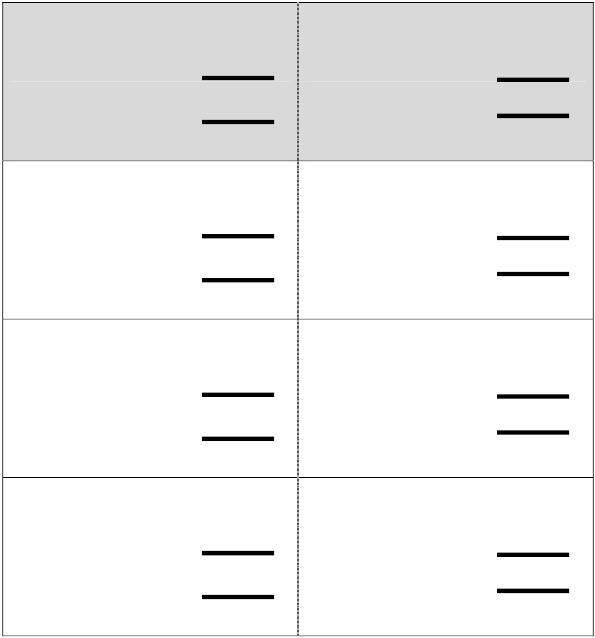 +  -	+  -Complete the math sentences10  + 1 =	111  + 10 =	117  +   4  =4  +   7  =6  +   5  =5  +   6  =9  +   2  =2  +   9  =11  -  1   =  1011  - 10 =   111   -   4 =11   -   7 =11   -  6  =11   -  5  =11   -  9 =11   -  2 =